تخطيط الدرسلمعاينة تخطيط الدرس اضغط هنا 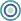 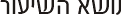 مقدمة عن الكون                          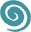 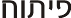 ياسمين مواسي - بإرشاد: د. عبير عابد                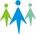 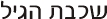 الخامس 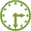 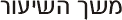  50 دقيقة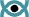 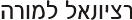 هذا هو الدرس الأول في الوحدة التعليمية بعنوان الكون والمجموعة الشمسية، وسيكون الدرس عبارة عن مقدمة عن الموضوع، حيث بداية سيشرح المعلم بصورة عامة عن الوحدة التعليمية ومن ثم وبالتدريج يبدأ بالشرح عن الكون وعن مكاننا فيه. بما أن موضوع الكون هو موضوع ليس بقريب من حياة الطلاب اليومية، لذلك سيستخدم المعلم في هذا الدرس عدة وسائل إيضاح منها أفلام ثلاثية الأبعاد والصور، لكي يقرب الطلاب من المادة التعليمية. 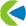   קישור למסמך הסטנדרטים במוט לביהס היסודי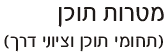 תחום תוכן:מדעי כדור הארץ והיקום.תחום משנה: איןסטנדרט משנה:4.1.א. התלמידים יכירו את כדור הארץ: מיקומו ביקום, צורותו, מבנהו ומרכיביו החיים והדוממים.ציוני דרך:התלמידים יתארו את מערכת השמש (שמש,כוכבי לכת וירחים) ואת מקומה בגלקסיה ויציינו שקיימות גלקסיות נוספות ביקום.התלמידים יצינו שכדור הארץ וא אחד מכוכבי הלכת במערכת השמש, הנמצאים בתנועה מתמדת סביב השמש.أهداف معرفية:أن يصف الطالب مكونات الكون (المجرات، المجموعة الشمسية، الشموس"النجوم" والكواكب.أن يعدد الطالب على الأقل مجرتين في الكون.أن يصف الطالب موقع المجموعة الشمسية بمجرة درب التبانة .أهداف تفكيرية:أن يبني الطالب موديلا أوليا للكون.أهداف انترحاسوبية:أن يبحث الطالب في الانترنت عن معلومات عن النجوم والكواكب.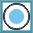  מושגים עיקריים לשיעור זהالفضاء، الكون، المجموعة الشمسية، مجرات، مجرة درب التبانة، الثقب الأسود، كوكب، نجم.  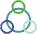 
(סמנו ופרטו את המתאים)
קישור למסמך המיומנויות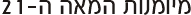 אוריינות מדיה ומידע ( איתור מידע/ הערכת מידע/ שימוש במספר סוגי מידע: טקסט/תמונה/ קול)
מיומנויות תקשורת    (דוא"ל / פורום/ בלוגים/ עריכה שיתופית)
חשיבה ופיתרון בעיות (זיהוי בעיה/ הגדרת הצורך במידע לפתרון הבעיה/ הצגת מרחב פתרונות תוך שימוש במקורות מידע שונים/ בדרכי הצגה מגוונים/ )
מיומנויות בינאישיות ועבודה שיתופית ( בסביבה מתוקשבת: עריכה שיתופית, קבוצות דיון, הבניית  ידע משותף בקובץ, באתר)
למידה והתנהלות עצמאית (במשימות מתוקשבות: למידה עצמית /  למידה תוך קבלת משוב LMS / למידה תוך הבניית ידע).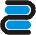  חומרי הוראה
 כתובים ומתוקשבים* اسم الكتاب *أفلام من  youtube - فلم ثلاثي الأبعاد عن الكون بشكل عام.- فلم عن موقعنا بهذا الكون الواسع.*صور للكون.*أية قرآنية عن الكواكب *برنامج voki (حيث سيكون هناك شخصية تتحدث وتقول (أهلا بكم طلاب الصف الخامس .... هيا بنا نجمل درسنا اليوم).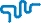 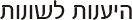 أغلبية العارضة تحتوي على الصور والأفلام المتعددة والتي تقرب الطالب من المادة وتساعد الطلاب في تذويت المادة بطرق عرض مختلفة.والفعالية ستكون عن طريق العمل بمجموعات وبهذع الطريقة سيراعي المعلم الفروقات الفردية بين الطلاب.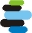 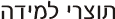 حل الوظيفة البيتية– (مهمة حاسوبية) تتعلق بالمقارنة بين النجوم والكواكب.  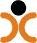 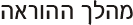 الدرس مقسم قسمين:القسم الأول :أين موقعنا في هذا الكون،  وصف موقعنا في الكون. القسم الثاني: تطبيق من خلال بناء موديلا أوليا للكون.(مدة الدرس 50 دقيقة)الدرس مقسم قسمين:القسم الأول :أين موقعنا في هذا الكون،  وصف موقعنا في الكون. القسم الثاني: تطبيق من خلال بناء موديلا أوليا للكون.(مدة الدرس 50 دقيقة)זמן
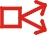 פתיחההנחיות לתלמידהמלצות למורה8:07- 8:00פתיחהالتمهيد: سؤال للطلاب:(خمنوا، ما هو  الموضوع الوحدة الذي سأقوم بتدريسه لكم خلال هذا الأسبوع؟ (شريحة 1) القسم الأول: في البداية ومن بعد أن يلقي المعلم السلام على الطلاب. يخبرهم أنه سيقوم بتدريسهم لمدة أسبوع كامل، فيقوم بطرح سؤال عليهم، ولن يجيب على هذا السؤال إنما سيقوم بإطفاء الأنوار وجعل الطلاب يرتدون نظارات ثلاثية الأبعاد.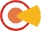  גוף השעורהתנסותהנחיות לתלמידהמלצות למורה8:10- 8:07 גוף השעורהתנסותالاستدراج: مشاهدة مقطع من فيلم ثلاثي الأبعاد.القسم الثاني: عرض لفلم ثلاثي الأبعاد مدته دقيقتين (شريحة 2 ) عن موضوع الكون.*آية قرآنية (شريحة 3 ) عن الكواكب.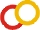 סיכוםהמשגההנחיות לתלמידהמלצות למורה8:30- 8:10סיכוםהמשגהالعرض: خلال الشرح سيكون هناك أسئلة حوارية وعلى الطلاب الإجابة عنها بصورة شفوية، منها:- ماذا تسمى المجرة الموجودة بها المجموعة الشمسية؟ -حسب رأيكم، ما هو عدد الشموس الموجودة في مجرة درب التبانة؟ -هل تعتقدون انه يوجد حياة على كواكب أخرى غير الكرة الأرضية؟الشرائح( 5-12) بداية سيقوم المعلم بعمل "عصف ذهني"  حيث سيكتب كلمة الكون على اللوح وسيطلب من الطلاب أن يخبرونه ماذا يخطر ببالهم عندما يسمعون هذا المصطلح.سيكتب المعلم المصطلحات والمفاهيم التي يقولها الطلاب على اللوح.ومن بعدها سيطرح سؤال على الطلاب: (أين موقعنا بهذا الكون العظيم).  سيرتب المعلم المصطلحات التي ذكرها الطلاب على اللوح ويصنفها حسب المواضيع التي سيدرسها خلال هذا الأسبوع.سوف يشرح المعلم عن طريق التنقل بين الشرائح في العارضة وسيعرض فلم يبين موقعنا في الكون (مدته دقيقتين) وأيضا سيعرض صور تبين ذلك.8:30- 8:10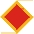 יישוםהנחיות לתלמידהמלצות למורה8:45- 8:30יישוםالفعالية:العمل داخل مجموعات- بناء موديل أولي للكون بحسب تصوُّر الطلاب في هذه المرحلةسيقوم المعلم بتقسيم الطلاب الى ست مجموعات وسيطلب منهم بأن يقوموا بعمل موديلا أولياً للكون (ملاحظة هذا الموديل سيقوم بناءه الطلاب على مدار الأسبوع).( شريحة13)8:45- 8:30הערכההנחיות לתלמידהמלצות למורה8:50- 8:45הערכהالاجمال سيكون عن طريق الأسئلة:ماذا تعلمنا اليوم؟ ما اسم المجرة الموجودة بها المجموعة الشمسية؟ما هو شكل هذه المجرة؟سيكون عن طريق طرح السؤال: ماذا تعلمنا اليوم؟ بالاستعانة برنامج الvoki.(حيث سيكون هناك شخصية تتحدث وتقول (أهلا بكم طلاب الصف الخامس .... هيا بنا نجمل درسنا اليوم).(شريحة 14)8:50- 8:45רפלקציה- ما هو أكثر جزء أعجبكم في هذا الدرس؟- ما هي المادة الجديدة التي تعلمتموها في هذا الدرس؟- هل هناك أي اقتراح تفضلون اضافته الى هذا الدرس؟- هل تفضلون العلمل بمجموعات ام العمل بشكل فردي؟- ما هو أكثر جزء أعجبكم في هذا الدرس؟- ما هي المادة الجديدة التي تعلمتموها في هذا الدرس؟- هل هناك أي اقتراح تفضلون اضافته الى هذا الدرس؟- هل تفضلون العلمل بمجموعات ام العمل بشكل فردي؟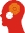 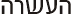 -الكتاب المدرسي –بنظرة جديدة للصف الخامس- الباب الثالث-وحدة تعليمية بموضوع الكرة في المنظومة التعليمية.-أفلام من youtube-صور من الانترنت.http://www.youtube.com/watch?v=Bq-Ts8_UFTA-الكتاب المدرسي –بنظرة جديدة للصف الخامس- الباب الثالث-وحدة تعليمية بموضوع الكرة في المنظومة التعليمية.-أفلام من youtube-صور من الانترنت.http://www.youtube.com/watch?v=Bq-Ts8_UFTA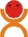 עבודה פרטניתالفعالية التي ستكون في الصف (بناء مجسم أولي للكون ) ستكون عن طريق العمل بمجموعات اما الوظيفة البيتية فهي وظيفة فردية الفعالية التي ستكون في الصف (بناء مجسم أولي للكون ) ستكون عن طريق العمل بمجموعات اما الوظيفة البيتية فهي وظيفة فردية 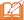 שיעורי ביתالوظيفة البيتية –على الطالب بان يقوم بالبحث في المصادر المختلفة(الكتب والانترنت) عن الفرق بين الكوكب والنجم، بالإضافة الى ارفاق صورة لكل من النجم والكوكب. هذه وظيفة هي كتحضير للدرس الثاني عن موضوع الكواكب والنجوم.الوظيفة البيتية –على الطالب بان يقوم بالبحث في المصادر المختلفة(الكتب والانترنت) عن الفرق بين الكوكب والنجم، بالإضافة الى ارفاق صورة لكل من النجم والكوكب. هذه وظيفة هي كتحضير للدرس الثاني عن موضوع الكواكب والنجوم.